PREDSEDA  NÁRODNEJ  RADY SLOVENSKEJ EPUBLIKYČíslo: CRD-1977/2018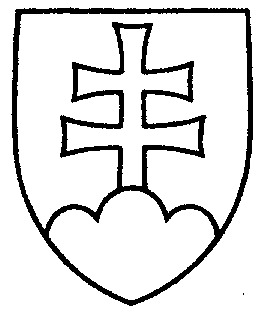 1238ROZHODNUTIEPREDSEDU NÁRODNEJ RADY SLOVENSKEJ REPUBLIKYz 12. októbra 2018o pridelení vládneho návrhu zákona o štátnom rozpočte na rok 2019, návrhu rozpočtu verejnej správy na roky 2019 až 2021 a rozpočtových kapitol na rok 2019 na prerokovanie výborom Národnej rady Slovenskej republikyA.  p r i d e ľ u j e m 	1. vládny návrh zákona o štátnom rozpočte na rok 2019 (tlač 1090), doručený 
12. októbra 2018všetkým výborom Národnej rady Slovenskej republiky	(okrem Mandátového a imunitného výboru Národnej rady Slovenskej republiky, Výboru Národnej rady Slovenskej republiky pre nezlučiteľnosť funkcií, Osobitného kontrolného výboru Národnej rady Slovenskej republiky na kontrolu činnosti Národného bezpečnostného úradu, Osobitného  kontrolného  výboru  Národnej  rady  Slovenskej  republiky na kontrolu činnosti Slovenskej informačnej služby, Osobitného kontrolného výboru Národnej rady Slovenskej republiky na kontrolu činnosti Vojenského spravodajstva a Výboru Národnej rady Slovenskej republiky na preskúmavanie rozhodnutí Národného bezpečnostného úradu),	2. návrhy rozpočtových kapitol na rok 2019 výborom Národnej rady Slovenskej republiky, ako je uvedené v prílohe tohto rozhodnutia	na prerokovanie do 22. novembra 2018		s  tým,  že posledný o vládnom  návrhu  zákona  o  štátnom  rozpočte  na  rok 2019  bude  rokovať   Výbor   Národnej   rady   Slovenskej  republiky  pre  financie  a rozpočet     
do 27. novembra 2018,	 3. návrh rozpočtu verejnej správy na roky 2019 až 2021 (tlač 1090)na informáciu všetkým výborom Národnej rady Slovenskej republiky		(okrem výborov uvedených v časti A v bode 1 tohto rozhodnutia);PREDSEDA NÁRODNEJ RADY SLOVENSKEJ REPUBLIKY- 2 -B.  u r č u j e m	ako gestorský Výbor Národnej rady Slovenskej republiky pre financie a rozpočet, 
ktorému výbory Národnej rady Slovenskej republiky podajú stanoviská výborov k návrhom  rozpočtových kapitol, ako aj vládneho návrhu zákona o štátnom rozpočte na rok 2019.	Výbor Národnej rady Slovenskej republiky pre financie a rozpočet na ich základe vypracuje spoločnú správu výborov, ktorú predloží Národnej rade Slovenskej republiky.Andrej   D a n k o    v. r.     Príloha k rozhodnutiu predsedu     Národnej rady Slovenskej republiky     z 12. októbra 2018 č. 1238R O Z D E L E N I Enávrhov rozpočtových kapitol na rok 2019na prerokovanie výborom Národnej rady Slovenskej republiky___________________________________________________________________Ústavnoprávny výbor Národnej rady Slovenskej republikyKancelária prezidenta Slovenskej republikyKancelária Ústavného súdu Slovenskej republikyKancelária Najvyššieho súdu Slovenskej republikyKancelária Súdnej rady Slovenskej republikyGenerálna prokuratúra Slovenskej republikyMinisterstvo spravodlivosti Slovenskej republikyVýbor Národnej rady Slovenskej republiky pre financie a rozpočetKancelária Národnej rady Slovenskej republikyMinisterstvo financií Slovenskej republikyÚrad podpredsedu vlády Slovenskej republiky pre investície a informatizáciuNajvyšší kontrolný úrad Slovenskej republikyVšeobecná pokladničná správaVýbor Národnej rady Slovenskej republiky pre hospodárske záležitostiMinisterstvo hospodárstva Slovenskej republikyMinisterstvo dopravy a výstavby Slovenskej republikyÚrad pre verejné obstarávanieÚrad priemyselného vlastníctva Slovenskej republikyÚrad pre normalizáciu, metrológiu a skúšobníctvo Slovenskej republikyProtimonopolný úrad Slovenskej republikyÚrad jadrového dozoru Slovenskej republikyÚrad pre reguláciu sieťových odvetví Národný jadrový fond na vyraďovanie jadrových zariadení a na nakladanies vyhoretým jadrovým palivom a rádioaktívnymi odpadmiVýbor Národnej rady Slovenskej republiky pre pôdohospodárstvo a životné prostredieMinisterstvo pôdohospodárstva a rozvoja vidieka Slovenskej republikyMinisterstvo životného prostredia Slovenskej republikyÚrad geodézie, kartografie a katastra Slovenskej republikyVýbor Národnej rady Slovenskej republiky pre verejnú správu a regionálny rozvojÚrad vlády Slovenskej republikyMinisterstvo vnútra Slovenskej republiky – verejná správaŠtatistický úrad Slovenskej republikyVýbor Národnej rady Slovenskej republiky pre sociálne veci Ministerstvo práce, sociálnych vecí a rodiny Slovenskej republikyVýbor Národnej rady Slovenskej republiky pre zdravotníctvo Ministerstvo zdravotníctva Slovenskej republikyVýbor Národnej rady Slovenskej republiky pre obranu a bezpečnosťMinisterstvo obrany Slovenskej republikyMinisterstvo vnútra Slovenskej republiky – s osobitným zreteľom na ochranu verejného poriadku a bezpečnostiSpráva štátnych hmotných rezerv Slovenskej republikyZahraničný výbor Národnej rady Slovenskej republikyMinisterstvo zahraničných vecí a európskych záležitostí Slovenskej republikyVýbor Národnej rady Slovenskej republiky pre vzdelávanie, vedu, mládež a  šport Ministerstvo školstva, vedy, výskumu a športu Slovenskej republikySlovenská akadémia viedVýbor Národnej rady Slovenskej republiky pre kultúru a médiá Ministerstvo kultúry Slovenskej republikyVšeobecná pokladničná správa - Rada pre vysielanie a retransmisiuVýbor Národnej rady Slovenskej republiky pre ľudské práva a národnostné menšinyVšeobecná pokladničná správa	- Kancelária verejného ochrancu práv- Ústav pamäti národa- Slovenské národné stredisko pre ľudské práva- Úrad na ochranu osobných údajov Prerokuje ďalšie príslušné kapitoly štátneho rozpočtu, na základe vlastného vyžiadania, z hľadiska primeranosti výdavkov na riešenie problematiky ľudských práv, národností a postavenia žien.Výbor Národnej rady Slovenskej republiky pre európske záležitostiPrerokuje návrh rozpočtu verejnej správy na roky 2019 až 2021 a vládny návrh zákona o  štátnom rozpočte na rok 2019 z hľadiska primeranosti výdavkov spolufinancovaných z prostriedkov Európskej únie.Osobitný kontrolný výbor Národnej rady Slovenskej republiky na kontrolu činnosti Národného bezpečnostného úraduNárodný bezpečnostný úradOsobitný kontrolný výbor Národnej rady Slovenskej republiky na kontrolu činnosti Slovenskej informačnej službySlovenská informačná služba